PERBANDINGAN PRODUK DANA PIHAK KETIGA (DPK)DALAM UPAYA PENGELOLAAN RISIKO PASAR PADA PT. BANK MANDIRI (PERSERO) Tbk. CABANG BANDUNG BUAH BATUTESISUntuk Memenuhi Salah Satu Syarat Ujian Guna Memperoleh Gelar Magister ManajemenPada Proram Studi Magister Manajemen Konsentrasi Manajemen Keuangan       Oleh  :ARIE A. ANGGARANPM. 148.020.125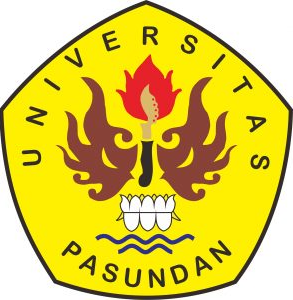 PROGRAM MAGISTER MANAJEMENPASCASARJANA UNIVERSITAS PASUNDANBANDUNG2018